　　　　　1０月２７日(土)vidaえんそく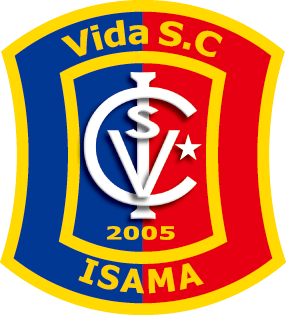 ～第1２回『vidaフィッシング！』～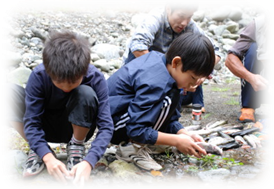 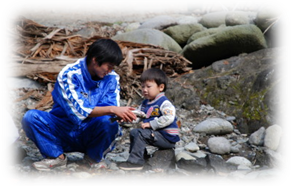 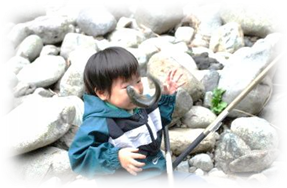 毎年恒例Ｖｉｄａフィッシングも今年で1２回目！Ｖｉｄａの魚釣りはここがグーッ！！その１…自分で釣った魚をさばいて、焼いて、食べちゃうぞ！その２…魚釣り・ＢＢＱ・バス送迎がセット！竿もエサも仕掛けも用意しちゃう！!その３…アルコールも解禁だ～っ！（飲みたい人は持ってきてください）かけがえのないこの経験はプライス・レス…そうだ、魚釣りに行こう。☆神之川キャンプ・マス釣り場の料金表※管理釣り場で魚釣りをすると、４０００円以上かかるのが一般的です。☆神之川キャンプ・マス釣り場マップ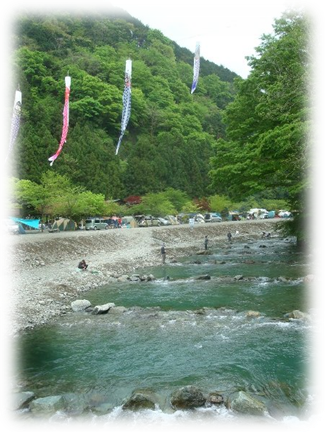 ☆参加費振込先横浜銀行　中央林間支店　（普通）口座番号１５３６０６６特定非営利活動法人Ｖｉｄａスポーツクラブいさま　理事  会 田  英 幸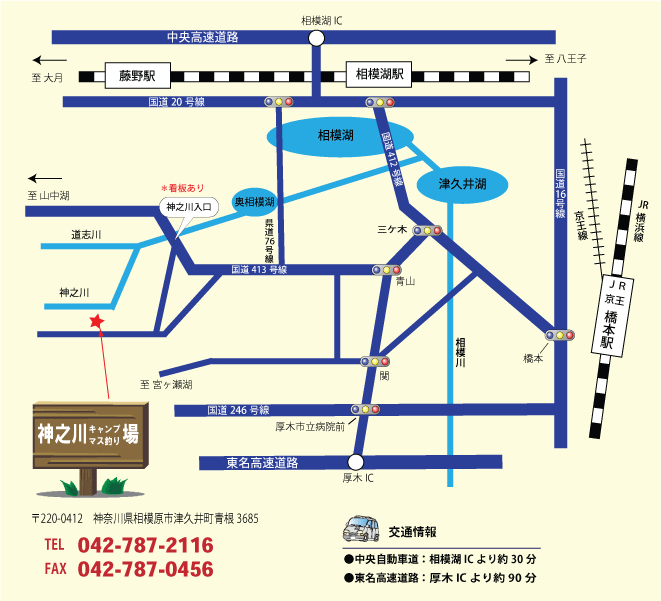 □□　第１２回　Ｖｉｄａフィッシング　申込フォーム　　□□□□　第１２回　Ｖｉｄａフィッシング　申込フォーム　　□□□□　第１２回　Ｖｉｄａフィッシング　申込フォーム　　□□参加者氏名大・中・小大・中・小参加者氏名大・中・小大・中・小参加者氏名大・中・小大・中・小連絡先メール魚つり（マス）３３００円貸し釣り竿３００円えさ(イクラ・ブドウ虫)５００～６００円日帰りキャンプ(入場料)５００円【小人３００円】区画料【車１台】１５００円駐車料５００円